IRG 24-60447THE INTERNATIONAL RESEARCH GROUP ON WOOD PROTECTIONGuidelines for the preparation of a full scientific paper for an IRG Scientific ConferenceIRG SECRETARIATDrottning Kristinas v. 61BSE-114 86 StockholmSwedenwww.irg-wp.comDear author of the IRG paper!Allocation of the papers to different sections is one of the most challenging tasks for the Scientific Programme Committee (SPC). In order to prepare good programme for the upcoming conference, we would like to ask you for assistance. Please tick, the most appropriate Working Party, where your paper fits most. SPC will try to consider your opinion. This paper is intended for the special session on:☐ 	Mass Timber☐ 	Circular Economy☐ 	TBDThis paper will be presented as a(n):☐ 	Oral presentation (15 minutes + questions)☐ 	Poster presentation (including a 3-minute oral presentation)This paper will most probably be presented by: 	 …………………………(name)							 …………………………(email address)This paper may be listed as part of the Proceedings according to the Clarivate index system.IRG/WP 24-YYXXXTHE INTERNATIONAL RESEARCH GROUP ON WOOD PROTECTIONSection Y                                                                                 VVVVVVVVVVTitle of paperAuthor(s)*Organisation, University etcDepartment etcAddressPostcode, city, country*Organisation etc for co-authors (if other than for first author)Paper prepared for the IRG55 Scientific Conference on Wood ProtectionKnoxville, Tennessee, USA19 - 23 May, 2024IRG SECRETARIATDrottning Kristinas v. 61BSE-114 86 StockholmSwedenwww.irg-wp.comTitle of paper (Use 14 pt Times New Roman or Arial bold)First Author1, Second Author2, Third Author31 Address of first author, including affiliation, country, and e-mail address2 Same for second author3 Same for subsequent authorsabstractThis document explains how to prepare a manuscript for an IRG Annual Meeting.  Please read the instructions carefully, they are formatted according to the guidelines and can be used as a template.  If possible, please prepare your manuscript using ‘MS Word’ word processing software.  The complete document shall be submitted by e-mail to the IRG Secretariat irg@ri.se. Files might be submitted zipped when necessary.  There is no need to send hard copies to the Secretariat. All pictures, tables, and figures should be embedded in the text.  Top and bottom margins are 2.5 cm, right margin is 2 cm, and the left margin is 2.5 cm.  Do not place any text outside of this area. If presenting for a full oral presentation, your paper can be up to approximately 20 pages long (including references), if presenting a poster with short oral presentation your paper can be up to approximately five pages long (including references).  Please do not exceed these page limits.  Your abstract should be between 250 to 350 words long.Keywords:  List the keywords (3-7) of the subjects covered by your paper.1. introductionAll manuscripts should be in English.  Metric units (SI) should be used.  It is assumed that the corresponding authors grant us copyright to use the manuscript in the proceedings.  Should the authors use tables or figures from other publications, it is assumed that permission has been obtained to do so.  To emphasize a word or a phrase, use italics, only use capitals or bold for the section headings.2. organisation of the textFollowing the introduction, if appropriate to the content of the paper, please follow the structure: EXPERIMENTAL METHODS, RESULTS AND DISCUSSION, CONCLUSIONS, REFERENCES.  All text styles are set in this document, body text is 12 point Times New Roman (or Arial).  Main section headings are bold, left justified, and capitalised.  Second level headings are left justified, bold, and lower case.  Third level headings are left-justified, italics, bold and lower case.2.1 A Second Level HeadingThis is a second level heading.2.1.1 A third level headingThis is a third level heading.2.2 Page numbersCentered at bottom. The title page should not be numbered.2.3 TablesThese should be included in the text but separated from the text by a blank line above and below.  A descriptive title should be given above the table in 11 pt. Times New Roman (Arial) and left-justified.  Units should be given in square brackets.  An example is given below (Table 1).Table 1:  Results of testaBirch, bCorsican pine2.4 FiguresFigures should be referred to in text as Fig. 1, or as (Fig. 1) and should be presented as part of the text, again leaving a blank line above and below.  Use Times New Roman (Arial) 11 pt. for the figure captions.  If at all possible all figures should be embedded in the text.  Graphs must be disconnected from spreadsheets.If this is not possible, then supply the figures on separate sheets and these will be scanned in.  If this is done then please put each figure on a separate sheet of paper and identify that figure on the back of the paper.  Also mark in the paper where the figure is to be included.  If figures are not included in the text, then please note the page limits that apply and ensure that the number of pages of text allows for the page limit to be adhered to when the final document is prepared.  Example: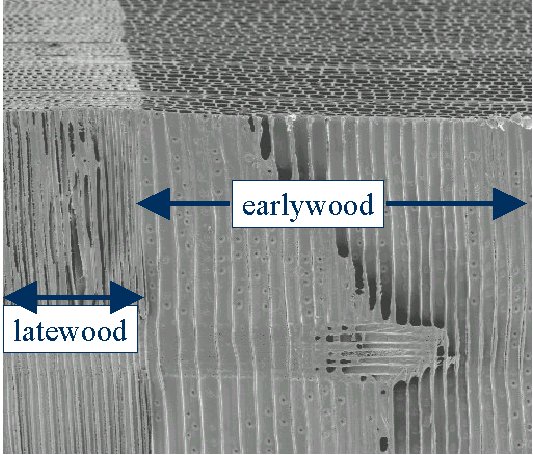 Figure 1:  Scanning electron micrograph of a softwood2.5 EquationsEquations should be referred to in the text as Eq. 1 (or Eq. 1) and should be indented five spaces.  A line should be left above and below to separate the equation from the text.  The equations should be numbered sequentially, with the number in brackets on the right hand side of the page.Example:     a2 = b2 + c2											(1)2.6 ReferencesAll references should contain enough information to allow a reader to find the cited materials.  Do not abbreviate journal titles.  Cite references in the text using the author’s last name and date of publication as follows (Murphy 1990, Jones and Smith 1989, Davis et al. 1999).  List the citations at the end of the manuscript in alphabetical order (examples given below).3. acknowledgementThis research project has been sponsored by University Program/ABC Corporation/Government Agency.  The authors would like to (thank/acknowledge/recognise) the following individuals…4. referencesRoss, R J, DeGroot, R C, Nelson W J (1994): Technique for the non-destructive evaluation of biologically degraded wood.  Experimental Techniques, 18(5), 29-32.Clausen, C A, Green III, F, Highley, T L (1991): Early detection of brown-rot in southern yellow pine using monoclonal antibodies.  In:  Proceedings of the 8th International Biodeterioration and Biodegradation Symposium, ed. H.W. Rossmoore.  Windsor, Ontario, pp. 412-414. Elsevier Applied Science, New York.Jenkins, J A (1980a): Fundamentals of Soil Mechanics.  Vol. I, John Wiley and Sons, New York.To cite an IRG Document:Podgorski L, Grüll G, Truskaller M, Lanvin J D, Bollmus S (2011). Wet and dry adhesion of coatings on modified and unmodified wood: influence of 18 months of natural weathering on the pull-off test and the cross-cut test results. Proceedings IRG Annual Meeting, IRG/WP 11-40569, 19 pp.Section 1. BiologyWP 1.1. Microorganisms☐Section 1. BiologyWP 1.2. Insects & Marine borers☐Section 1. BiologyWP 1.3. Natural Durability☐Section 1. BiologyWP 1.4. Microbial test methodology☐Section 2. Wood ProtectionWP 2.1. Wood preservatives☐Section 2. Wood ProtectionWP 2.2. Fire retardants☐Section 2. Wood ProtectionWP 2.3. Other protecting chemicals☐Section 2. Wood ProtectionWP 2.4. Treatability of wood & quality control of processes and materials☐Section 2. Wood ProtectionWP 2.5. Wood protection by design & new protection    concepts☐Section 3. Wood ModificationWP 3.1. Thermal modification☐Section 3. Wood ModificationWP 3.2. Chemical modification☐Section 3. Wood ModificationWP 3.3. Other penetrating modifications☐WP 3.4. Surface modification☐Section 4. Applications and PerformanceWP 4.1. Laboratory and field performance☐Section 4. Applications and PerformanceWP 4.2. Service life☐Section 4. Applications and PerformanceWP 4.3. Wood-based Composites☐Section 4. Applications and PerformanceWP 4.4. Analysis and Standards☐Section 5. Sustainability and EnvironmentWP 5.1. Health and Safety Aspects☐Section 5. Sustainability and EnvironmentWP 5.2. Reuse and recyclability of treated or modified wood☐Section 5. Sustainability and EnvironmentWP 5.3. Environmental Impact☐Section 5. Sustainability and EnvironmentWP 5.4. Circular economy of wood products☐SpecimenLength [m]Width [m]Height [m]Weight [kg]1a1111222223b333344444